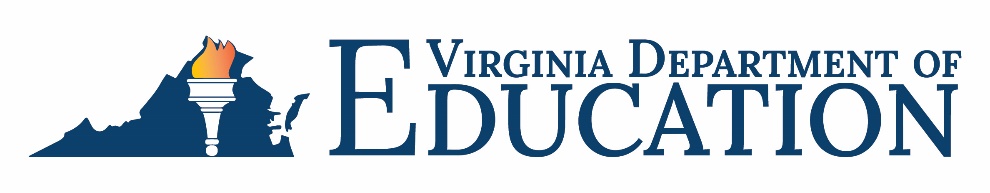 Office of School Nutrition ProgramsFederal Program Administrative Review School Nutrition Program SummarySection 207 of the Healthy Hunger Free Kids Act 2010, amended section 22 of the National School Lunch Act (42 U.S.C. 1769c) requires the Virginia Department of Education, Office of School Nutrition Programs (VDOE SNP), to report the final results of the administrative review to the public in an accessible, easily understood manner in accordance with guidelines promulgated by the Secretary. School Food Authority (SFA): Phillips School - AnnandaleDate of Administrative Review: May 10-12, 2023Review Month and Year: April 2023Date review results were provided to the SFA: May 12, 2023Date review summary was publicly posted: July 28, 2023SFA participates in the following Child Nutrition Programs:    School Breakfast Program  National School Lunch Program  Fresh Fruit & Vegetable Program  Afterschool Snack  Seamless Summer Option	SFA operates under the following Special Provisions:  Community Eligibility Provision  Provision 2Review FindingsUSDA is an equal opportunity provider, employer, and lender.Review AreaDetailsProgram Access and Reimbursement     Certification and Benefit Issuance     Verification     Meal Counting and ClaimingNo findings identified.Meal Patterns and Nutritional Quality     Meal Components and Quantities     Offer versus Serve     Dietary Specifications and Nutrient AnalysisThe fruit component was missing at breakfast during the review period.Insufficient quantities of whole grains were observed.School Nutrition Environment and Civil Rights     Food Safety     Local Wellness Policy     Smart Snacks and Competitive Foods     Civil RightsViolations of the Buy American provision were observed.The food safety plan did not contain all required elements.